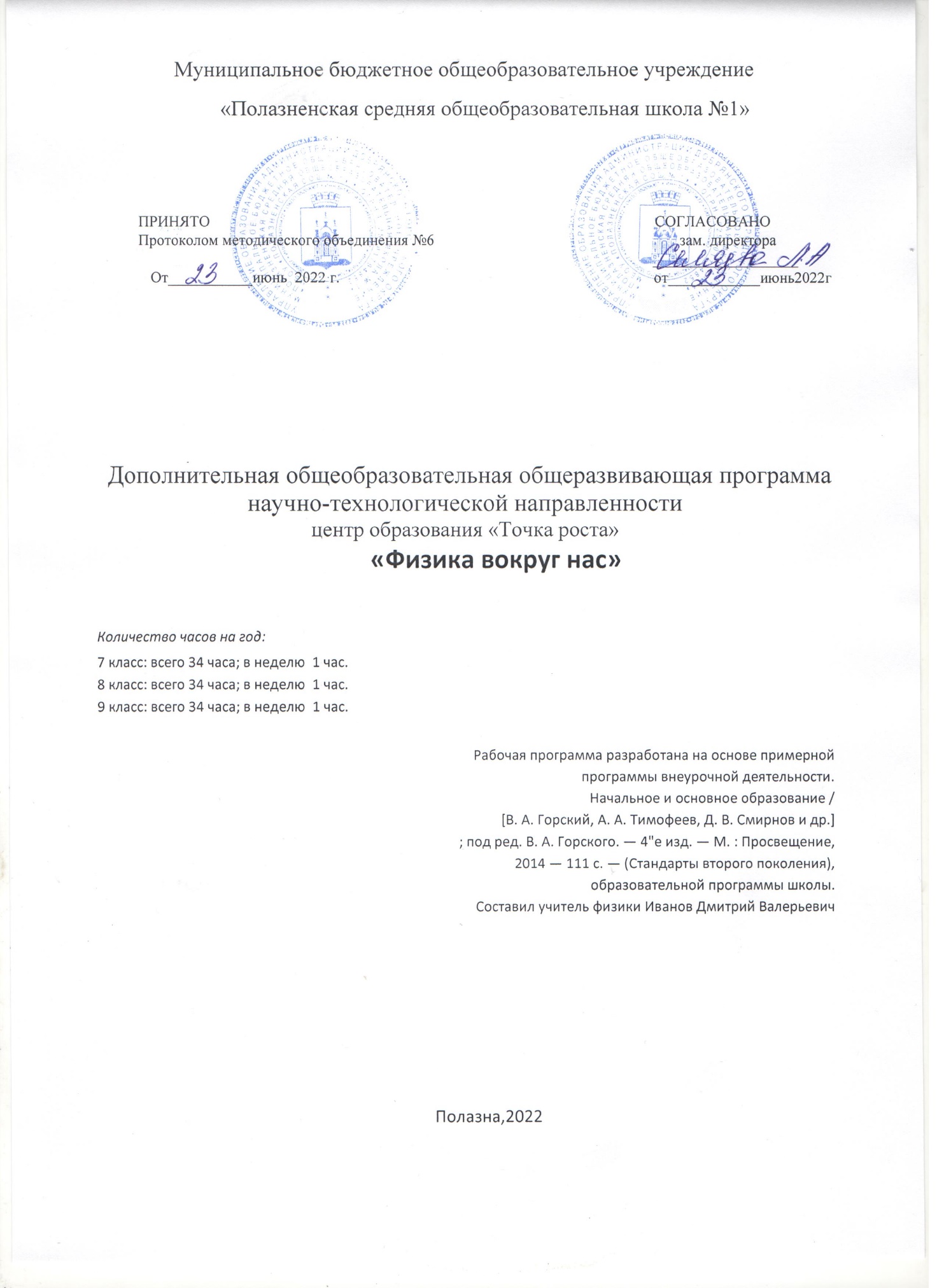  Рабочая программа разработана на основе примерной программы внеурочной деятельности. Начальное и основное образование / [В. А. Горский, А. А. Тимофеев, Д. В. Смирнов и др.] ; под ред. В. А. Горского. — 4"е изд. — М. : Просвещение, 2014 — 111 с. — (Стандарты второго поколения), образовательной программы школы. Планируемые результаты освоения курса внеурочной деятельности по физике Программа позволяет добиваться следующих результатов освоения курса внеурочной деятельности Содержание внеурочной деятельности по физике «Физика в задачах и экспериментах» 7 класс 8 класс 9 класс Календарно тематическое  планирование, 7 класс класс  класс Предметные МетапредметныеЛичностные уметь пользоваться методами научного исследования явлений природы; проводить наблюде-ния, планировать и выполнять  эксперименты; -обрабатывать 	результаты измерений; представлять результаты измерений с помощью таблиц, графиков и формул; обнаруживать зависи-мости между физическими величинами; объяснять полученные результаты и делать выводы; -оценивать границы погрешностей результатов измерений; уметь применять теоретические знания по физике на практике; решать физические задачи на применение полученных знаний; выводить из экспериментальных фактов и теоретических моделей физические законы; уметь докладывать о результатах своего исследования;  участвовать в дискуссии, кратко и точно отвечать на вопросы;  справочная литератураР. –уметь работать по предложенным инструкциям; умение излагать мысли в четкой логической последовательности; анализировать собственную 	работу: соотносить 	план 	и совершенные 	операции, выделять 	этапы 	и оценивать меру освоения каждого, 	находить ошибки, устанавливать их причины. П. – ориентироваться в своей 	системе 	знаний: отличать новое от уже известного; перерабатывать полученную информацию, делать 	выводы 	в результате 	совместной работы всего класса; уметь анализировать явления К. – уметь работать в паре и коллективе; эффективно распределять обязанности. -развивать познавательные интересы, интеллектуальные и творческие способности учащихся; мотивировать свои действия; выражать готовность в любой ситуации поступить в соответствии с правилами поведения; воспринимать речь 	учителя (одноклассников), непосредственно 	не обращенную к учащемуся; -оценивать собственную учебную деятельность: свои достижения, самостоятельность, инициативу, ответственность, причины неудач. № Название раздела (темы) Содержание учебного предмета, курса 1. Первоначальные сведения о строении вещества Цена деления измерительного прибора. Определение цены деления измерительного цилиндра. Определение геометрических размеров тела. Изготовление измерительного цилиндра. Измерение температуры тела. Измерение размеров малых тел. Измерение толщины листа бумаги.  2.  Взаимодействие тел  Измерение скорости движения тела. Измерение массы тела неправильной формы. Измерение плотности твердого тела. Измерение объема пустоты. Исследование зависимости силы тяжести от массы тела. Определение массы и веса воздуха. Сложение сил, направленных по одной прямой. Измерение жесткости пружины. Измерение коэффициента силы трения скольжения. Решение нестандартных задач  3.  Давление. Давление жидкостей и газов  Исследование зависимости давления от площади поверхности. Определение давления твердого тела. Вычисление силы, с которой атмосфера давит на поверхность стола. Определение массы тела, плавающего в воде. Определение плотности твердого тела. Определение объема куска льда. Изучение условия плавания тел. Решение нестандартных задач  4.  Работа и мощность. Энергия  Вычисление работы и мощности, развиваемой учеником при подъеме с 1 на 3 этаж. Определение выигрыша в силе. Нахождение центра тяжести плоской фигуры. Вычисление КПД наклонной плоскости. Измерение кинетической энергии. Измерение потенциальной энергии. Решение нестандартных задач.  № Название раздела (темы) Содержание учебного предмета, курса 1. Физический метод изучения природы: теоретический и экспериментальный Определение цены деления приборов, снятие показаний. Определение погрешностей измерений.  2. Тепловые явления и методы их исследования Определение удлинения тела в процессе изменения температуры. Решение задач на определение количества теплоты. Применение теплового расширения для регистрации температуры. Исследование процессов плавления и отвердевания. Изучение устройства тепловых двигателей. Приборы для измерения влажности воздуха.  3. Электрические явления и методы их исследования Определение удельного сопротивления проводника. Закон Ома для участка цепи. Решение задач. Исследование и использование свойств электрических конденсаторов. Расчет потребляемой электроэнергии. Расчет КПД электрических устройств. Решение задач на закон Джоуля -Ленца.  4. Электромагнитные явления Получение и фиксированное изображение магнитных полей. Изучение свойств электромагнита. Изучение модели электродвигателя. Решение качественных задач.  5. Оптика Изучение законов отражения. Наблюдение отражения и преломления света. Изображения в линзах. Определение главного фокусного расстояния и оптической силы линзы. Наблюдение интерференции света. Решение задач на преломление света. Наблюдение полного отражения света.  № Название раздела (темы) Содержание учебного предмета, курса 1. Магнетизм Компас. Принцип работы Магнит. Магниты полосовые, дуговые. Магнитная руда. Магнитное поле Земли. Изготовление магнита. Решение качественных задач.  2. Электростатика Электричество на расческах. Осторожно статическое электричество. Электричество в игрушках. Электричество в быту. Устройство батарейки. Решение нестандартных задач.  3. Свет Источники света Устройство глаза. Солнечные зайчики. Тень. Затмение. Цвета компакт диска. Мыльный спектр. Радуга в природе. Лунные и Солнечные затмения. Как сломать луч? Как зажечь огонь? Решение нестандартных задач.  Содержание Кол-во часов Форма занятия Использование оборудования «Точка роста» Дата 1  Вводное занятие. Инструктаж по технике безопасности.  С использованием оборудования Центра "Точка Роста"  1  беседа  Ознакомление с цифровой лабораторией "Точка роста" (демонстрация технологии измерения)  I. Первоначальные сведения о строении вещества, 7 ч I. Первоначальные сведения о строении вещества, 7 ч I. Первоначальные сведения о строении вещества, 7 ч I. Первоначальные сведения о строении вещества, 7 ч I. Первоначальные сведения о строении вещества, 7 ч 2  Экспериментальная работа № 1 «Определение цены деления различных приборов».  С использованием оборудования Центра "Точка Роста"  1  эксперимент  Линейка, лента мерная, измерительный цилиндр, термометр, датчик температуры  3  Экспериментальная работа № 2 «Определение геометрических размеров тел».  С использованием оборудования Центра "Точка Роста"  1  эксперимент  Набор геометрических тел  4  Практическая работа № 1 «Изготовление измерительного цилиндра»  1  практическая работа  5  Экспериментальная работа № 3 «Измерение температуры тел»  1  эксперимент  6  Экспериментальная работа № 4 «Измерение размеров малых тел».  1  эксперимент  7  Экспериментальная работа № 5 «Измерение толщины листа бумаги»  1  эксперимент  Глава II. Взаимодействие тел, 12ч Глава II. Взаимодействие тел, 12ч Глава II. Взаимодействие тел, 12ч Глава II. Взаимодействие тел, 12ч 8  Экспериментальная работа № 6 «Измерение скорости движения тел».  1  эксперимент  9  Решение задач на тему «Скорость равномерного движения»  1  Решение задач  10  Экспериментальная работа №7 «Измерение массы 1 капли воды».  С использованием оборудования Центра "Точка Роста"  1  эксперимент  электронные весы  11  Экспериментальная работа № 8 «Измерение плотности С использованием оборудования Центра "Точка Роста"  1  эксперимент  Линейка, лента мерная, измерительный цилиндр, электронные весы  12  Экспериментальная работа № 9 «Измерение плотности хозяйственного мыла».  С использованием оборудования Центра "Точка Роста"  1  эксперимент  Линейка, лента мерная, измерительный цилиндр, электронные весы  13  Решение задач на тему «Плотность вещества».  1  решение задач  14  Экспериментальная работа № 10 «Исследование зависимости силы тяжести от массы тела».  1  эксперимент  15  Экспериментальная работа № 11 «Определение массы и веса воздуха в комнате»  1  эксперимент  16  Экспериментальная работа № 12 «Сложение сил, направленных по одной прямой».  С использованием оборудования Центра "Точка Роста"  1  эксперимент  Штатив, рычаг, линейка, два одинаковых груза, два блока, нить нерастяжимая, линейка измерительная, динамометр  17  Экспериментальная работа № 13 «Измерение жесткости пружины»  С использованием оборудования Центра "Точка Роста"  1  эксперимент  Штатив с крепежом, набор пружин, набор грузов, линейка, динамометр  18  Экспериментальная работа № 14 «Измерение коэффициента силы трения скольжения».  С использованием оборудования Центра "Точка Роста"  1  эксперимент  Деревянный брусок, набор грузов, механическая скамья, динамометр  19  Решение задач на тему «Сила трения».  1  решение задач  III. Давление. Давление жидкостей и газов III. Давление. Давление жидкостей и газов 7 ч 7 ч 7 ч 20  Экспериментальная работа № 15 «Исследование зависимости давления от площади поверхности»  1  эксперимент  21  Экспериментальная работа № 16 «Определение давления цилиндрического тела». Как мы видим?  1  эксперимент  22  Экспериментальная работа № 17 «Вычисление силы, с которой атмосфера давит на поверхность стола». Почему мир разноцветный.  1  эксперимент  23  Экспериментальная работа № 18 «Определение массы тела, плавающего в воде».  1  эксперимент24  Экспериментальная работа № 19 «Определение плотности твердого тела».  С использованием оборудования Центра "Точка Роста"  1  эксперимент  Линейка, лента мерная, измерительный цилиндр, электронные весы  25  Решение качественных задач на тему «Плавание тел».  1  решение задач 26  Экспериментальная работа № 20 «Изучение условий плавания тел».  С использованием оборудования Центра "Точка Роста"  1  эксперимент  Динамометр, штатив универсальный, мерный цилиндр  (мензурка), груз цилиндрический из специального пластика, нить, поваренная соль, палочка для перемешивания  IV. Работа и мощность. Энергия, 8ч IV. Работа и мощность. Энергия, 8ч IV. Работа и мощность. Энергия, 8ч 27  Экспериментальная работа № 21 «Вычисление работы, совершенной школьником при подъеме с 1 на 3 этаж»  1  эксперимент  28  Экспериментальная работа № 22 «Вычисление мощности развиваемой школьником при подъеме с 1 на 3 этаж»  1  эксперимент  29  Экспериментальная работа № 23 «Определение выигрыша в силе, который дает подвижный и неподвижный блок».  С использованием оборудования Центра "Точка Роста"  1  эксперимент  Подвижный и неподвижный блоки, набор грузов, нить, динамометр, штатив, линейка  30  Решение задач на тему «Работа. Мощность».  1  решение задач  31  Экспериментальная работа № 24 «Вычисление КПД наклонной плоскости».  С использованием оборудования Центра "Точка Роста"  1  эксперимент  Штатив, механическая скамья, брусок с крючком, линейка, набор грузов, динамометр 32  Экспериментальная работа № 25 «Измерение кинетической энергии тела»  1  эксперимент  33  Решение задач на тему «Кинетическая энергия».  1  решение задач  34 Урок обобщения 1 дидактическое задание  Содержание Кол-во часов Форма занятия Использование оборудования «Точка роста» Дата I. Физический метод изучения природы: теоретический и экспериментальный, 3 ч I. Физический метод изучения природы: теоретический и экспериментальный, 3 ч I. Физический метод изучения природы: теоретический и экспериментальный, 3 ч I. Физический метод изучения природы: теоретический и экспериментальный, 3 ч I. Физический метод изучения природы: теоретический и экспериментальный, 3 ч I. Физический метод изучения природы: теоретический и экспериментальный, 3 ч 1  Вводное занятие. Инструктаж по технике безопасности.  С использованием оборудования Центра "Точка Роста"  1  беседа  Ознакомление с цифровой лабораторией "Точка роста"  2  Экспериментальная работа № 1 «Определение цены деления приборов, снятие показаний» С использованием оборудования Центра "Точка Роста"  а базе Центра "Точка Роста"  1  эксперимент  Линейка, лента мерная, измерительный цилиндр, термометр, датчик температуры  3  Определение погрешностей измерения. Решение качественных задач.  1  решение задач  Глава II. Тепловые явления и методы их исследования, 8ч Глава II. Тепловые явления и методы их исследования, 8ч Глава II. Тепловые явления и методы их исследования, 8ч Глава II. Тепловые явления и методы их исследования, 8ч Глава II. Тепловые явления и методы их исследования, 8ч Глава II. Тепловые явления и методы их исследования, 8ч 4  Определение удлинения тела в процессе изменения температуры  С использованием оборудования Центра "Точка Роста"  1  опыт исследование  Лабораторный термометр, датчик температуры  5  Решение задач на определение количества теплоты.  1  решение задач  6  Применение теплового расширения для регистрации температуры. Анализ и обобщение возможных вариантов конструкций. 1  презентация  7  Экспериментальная работа № 2 «Исследование процессов плавления и отвердевания».  С использованием оборудования Центра "Точка Роста"  1  эксперимент  Датчик температуры, калориметр, сосуд с тающим льдом, сосуд с водой, электронные весы.  8  Практическая работа № 1 «Изучение строения кристаллов, их выращивание».  1  практическая работа  9  Изучение устройства тепловых двигателей.  1  лекция  10  Приборы для измерения влажности. Экспериментальная работа № 3 «Определение влажности воздуха в кабинетах школы»  С использованием оборудования Центра "Точка Роста"  1  эксперимент  Датчик температуры, термометр, марля, сосуд с водой  11  Решение качественных задач на определение КПД теплового двигателя. https://uchitel.pro/задачи-накпд-тепловых-двигателей/  1  решение задач  III. Электрические явления и методы их исследования, 8 ч III. Электрические явления и методы их исследования, 8 ч III. Электрические явления и методы их исследования, 8 ч III. Электрические явления и методы их исследования, 8 ч III. Электрические явления и методы их исследования, 8 ч 12  Практическая работа № 2 «Определение удельного сопротивления различных проводников».  С использованием оборудования Центра "Точка Роста"  1  практическая работа  Датчик напряжения, вольтметр двухпредельный, источник питания, комплект проводов, резисторы, ключ  13  Закон Ома для участка цепи. Решение задач.  1  решение задач  14  Исследование и использование свойств электрических конденсаторов.  1  наблюдение  15  Решение задач на зависимость сопротивления проводников от температуры.  1  решение задач  16  Практическая работа № 3 «Растёт потребляемой электроэнергии собственного дома».  С использованием оборудования Центра "Точка Роста"  1  практическая работа Датчик тока, датчик напряжения, амперметр двухпредельный, вольтметр двухпредельный, лампочка, источник питания, комплект проводов, ключ  17  Расчѐт КПД электрических устройств.  1  решение задач 18  Решение задач на закон Джоуля - Ленца.  1  решение задач  19  Решение качественных задач.  1  деловая игра  IV. Электромагнитные явления, 5ч IV. Электромагнитные явления, 5ч IV. Электромагнитные явления, 5ч IV. Электромагнитные явления, 5ч 20  Получение и фиксированное изображение магнитных полей.  С использованием оборудования Центра "Точка Роста"  1  практическая работа  Демонстрация «Измерение магнитного поля вокруг проводника с током»: датчик магнитного поля, два  штатива, комплект проводов, источник тока, ключ  21  Изучение свойств электромагнита.  1  наблюдение  22  Изучение модели электродвигателя.  1  лекция, дем. эксперимент  23  Экскурсия.  1  беседа  24  Решение качественных задач.  1  решение задач  V. Оптика, 10 ч V. Оптика, 10 ч V. Оптика, 10 ч V. Оптика, 10 ч 25  Изучение законов отражения.  1 лекция, дем. эксперимент  26  Экспериментальная работа № 4 «Наблюдение отражения и преломления света».  С использованием оборудования Центра "Точка Роста"  1  эксперимент  Осветитель с источником света на 3,5 В, источник питания, комплект проводов, щелевая диафраг-ма, полуцилиндр, планшет на плотном листе с круговым транспортиром  27  Экспериментальная работа № 5 «Изображения в линзах».  С использованием оборудования Центра "Точка Роста"  1  эксперимент  Осветитель с источником света на 3,5 В, источник питания, комплект проводов, щелевая диафраг-ма, экран стальной, направляющая с измерительной шкалой, собирающие линзы,  рассеивающая линза, слайд «Модель предмета» в рейтере 28  Экспериментальная работа № 6 «Определение главного фокусного расстояния и оптической силы линзы».  1  эксперимент  29  Экспериментальная работа № 7 «Наблюдение интерференции и дифракции света».  1  эксперимент  30  Решение задач на преломление света.  1  решение задач  31  Экспериментальная работа № 8 «Наблюдение полного отражения света».  1  эксперимент  32  Решение качественных задач на отражение света.  1  решение задач  33  Защита проектов. Проекты.  1  исследования  34  Урок обобщения 1  дидактическое задание  Содержание Кол-во часов Форма занятия Использование оборудования «Точка роста» Дата 1 Вводное занятие. Инструктаж по технике безопасности.  1 беседа  I. Магнетизм I. Магнетизм 9 ч 9 ч 2  Экспериментальная работа № 1 «Компас. Принцип работы».  1  эксперимент  3  Практическая работа № 2 «Ориентирование с помощью компаса».  1  практическая работа  4  Магниты. Действие магнитов. Решение задач  1  наблюдение, решение задач  5  Экспериментальная работа № 3 «Занимательные опыты с магнитами».  1  эксперимент  6  Магнитная руда. Полезные ископаемые Самарской области.  Магнитная руда. Полезные ископаемые Самарской области.  1  презентация  презентация  7  Действие магнитного поля. Магнитное поле Земли.  С использованием оборудования Центра "Точка Роста"  Действие магнитного поля. Магнитное поле Земли.  С использованием оборудования Центра "Точка Роста"  1  Демонстрация «Измерение поля постоян-ного магнита»: датчик магнитного поля, постоянный магнит полосовой  Демонстрация «Измерение поля постоян-ного магнита»: датчик магнитного поля, постоянный магнит полосовой  8  Действие магнитного поля. Решение задач.  Действие магнитного поля. Решение задач.  1  решение задач  решение задач  9  Экспериментальная работа № 4 «Изготовление магнитов».  Экспериментальная работа № 4 «Изготовление магнитов».  1 эксперимент  эксперимент  10  Презентация проектов.  Презентация проектов.  1 исследования  исследования  Глава II. Электростатика Глава II. Электростатика Глава II. Электростатика 9ч 9ч 9ч 11  Экспериментальная работа № 5 «Статическое электричество».  Экспериментальная работа № 5 «Статическое электричество».  1  эксперимент  эксперимент  12  Осторожно статическое электричество. Решение задач  Осторожно статическое электричество. Решение задач  1  решение задач  решение задач  13  Экспериментальная работа № 6 «Занимательные опыты».  Экспериментальная работа № 6 «Занимательные опыты».  1  эксперимент  эксперимент  14  Электричество в игрушках. Схемы работы  Электричество в игрушках. Схемы работы  1  практическая работа  практическая работа  15  Электричество в быту  Электричество в быту  1  кинопоказ  кинопоказ  16  Экспериментальная работа № 7 « Устройство батарейки».  Экспериментальная работа № 7 « Устройство батарейки».  1  наблюдение  наблюдение  17  Экспериментальная работа № 8 «Изобретаем батарейку».  Экспериментальная работа № 8 «Изобретаем батарейку».  1  практическая работа  практическая работа  18  Презентация проектов.  Презентация проектов.  1  научные исследования  научные исследования  19  Презентация проектов.  Презентация проектов.  1  научные исследования  научные исследования  20  Источники света.  С использованием оборудования Центра "Точка Роста"  Источники света.  С использованием оборудования Центра "Точка Роста"  1  лекция, дем. эксперимент  лекция, дем. эксперимент  Осветитель с источником света на 3,5 В, источник питания, комплект проводов, щелевая диафраг-маОсветитель с источником света на 3,5 В, источник питания, комплект проводов, щелевая диафраг-ма21  Как мы видим?  Как мы видим?  1  лекция, дем. эксперимент  лекция, дем. эксперимент  22  Почему мир разноцветный.  Почему мир разноцветный.  1  лекция  лекция  23  Экспериментальная работа № 9 «Театр теней»  Экспериментальная работа № 9 «Театр теней»  1  эксперимент  эксперимент  24  Экспериментальная работа № 10 «Солнечные зайчики»  С использованием оборудования Центра "Точка Роста"  Экспериментальная работа № 10 «Солнечные зайчики»  С использованием оборудования Центра "Точка Роста"  1 эксперимент  эксперимент  Осветитель с источником света на 3,5 В, источник питания, Осветитель с источником света на 3,5 В, источник питания, комплект проводов, щелевая диафраг-ма, полуцилиндр, планшет на плотном листе с круговым транспортиром  комплект проводов, щелевая диафраг-ма, полуцилиндр, планшет на плотном листе с круговым транспортиром  25  Дисперсия. Мыльный спектр  1 1 лекция, дем. эксперимент  лекция, дем. эксперимент  26  Радуга в природе.  1 1 презентация  презентация  27  Экспериментальная работа № 11 «Как получить радугу?».  С использованием оборудования Центра "Точка Роста"  1  1  эксперимент  эксперимент  Осветитель с источником света на 3,5 В, источник питания, комплект проводов, щелевая диафрагма, полуцилиндр, планшет на плотном ли-сте с круговым транспортиром  Осветитель с источником света на 3,5 В, источник питания, комплект проводов, щелевая диафрагма, полуцилиндр, планшет на плотном ли-сте с круговым транспортиром  28  Экскурсия  1  1  беседа  беседа  29  Лунные и Солнечные затмения.  1  1  лекция, дем. эксперимент  лекция, дем. эксперимент  30  Как сломать луч?  1  1  беседа  беседа  31  Зазеркалье.  1  1  лекция, дем. эксперимент  лекция, дем. эксперимент  32  Экспериментальная работа № 12 «Зеркала»  1  1  эксперимент  эксперимент  33 Защита проектов исследованияисследования